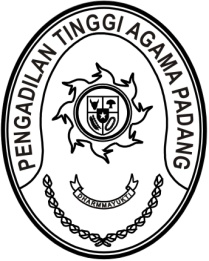 MAHKAMAH AGUNG REPUBLIK INDONESIADIREKTORAT JENDERAL BADAN PERADILAN AGAMAPENGADILAN TINGGI AGAMA PADANGJalan By Pass KM 24, Batipuh Panjang, Koto TangahKota Padang, Sumatera Barat 25171 www.pta-padang.go.id, admin@pta-padang.go.idSURAT TUGASNomor : Menimbang 	: 	bahwa dalam rangka kelancaran pembangunan zona integritas Wilayah Bebas Korupsi menuju Wilayah Birokrasi Bersih Melayani Pengadilan Tinggi Agama Padang dipandang perlu menugaskan Kelompok Kerja Penyusunan Hasil Pelaksanaan Pembangunan Zona Integritas Menuju Wilayah Birokrasi Bersih dan Melayani Pengadilan Tinggi Agama Padang Tahun 2023;Dasar	: 	Keputusan Ketua Pengadilan Tinggi Agama Padang nomor 0400/KPTA.W3-A/OT1/I/2024 tanggal 23 Januari 2024 tentang Pembentukan Kelompok Kerja Penyusunan Hasil Pelaksanaan Pembangunan Zona Integritas Menuju Wilayah Birokrasi Bersih dan Melayani Pengadilan Tinggi Agama Padang Tahun 2023; MENUGASKANKepada	: 	Untuk	: 	Melakukan penyusunan hasil pelaksanaan pembangunan zona integritas menuju wilayah birokrasi bersih dan melayani Pengadilan Tinggi Agama Padang Tahun 2023 pada tanggal 12 Februari 2024 di Command Center Pengadilan Tinggi Agama Padang		Surat tugas ini dibuat untuk dipergunakan sebagaimana mestinya.    Padang, 7 Februari 2024	Wakil KetuaRoslianiTembusan: - Ketua Pengadilan Tinggi Agama Padang (sebagi laporan);No.Nama dan NIPJabatan GolAreaIsmail, S.H.I., M.A.Pelaksana tugas SekretarisIVbVMukhlis, S.H.Kepala Bagian Perencanaan dan Kepegawaian IVbIH. Masdi, S.H.Panitera Muda HukumIVbVH. M. Yazid ZA. S.H., M.H.Panitera PenggantiIVaIVDra. SyuryatiPanitera PenggantiIVaIIRiswan, S.H.Panitera PenggantiIVaIINurasiyah Handayani Rangkuti, S.H.Kepala Subbagian Tata Usaha dan Rumah TanggaIIIdIIMillia Sufia, S.E., S.H., M.M.Kepala Subbagian Keuangan dan PelaporanIIIdVElvi Yunita, S.H., M.H.Kepala Subbagian Rencana, Program dan AnggaranIIIcIVRifka Hidayat, S.H., M.M.Kepala Subbagian Kepegawaian dan TIIIIcIBerki Rahmat S.Kom.Penata Layanan OperasionalIIIcIIIAidil Akbar, S.E.Pengelola Pengadaan Barang/Jasa Ahli PertamaIIIbVIArya Jaya Shentika, S.H.Penata Layanan OperasionalIIIbVIMursyidah, S.AP.Analis SDM Aparatur Ahli PertamaIIIbIIIMasfadhlul Karmi, S.A.P.Penata Layanan OperasionalIIIbVIAde Armawai Paypas, S.Kom.Pranata Komputer Ahli PertamaIIIaVIEfri SukmaPengadministrasi PerkantoranIIIaIRiccelia Junifa, S.E.Penelaah Teknis KebijakanIIIaIVFitria Irma Ramadhani Lubis, A.Md.A.B.Penglola Penanganan PerkaraIIcII